ISRI Golden Wrench Award Award Period 2021Deadline 03/01/22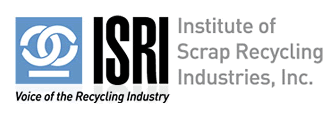  (ISRI Members Only)Purpose: The ISRI Golden Wrench Award recognizes the best heavy vehicle maintenance technicians or managers in the scrap recycling industry who exhibit outstanding efforts, achievements, and contributions to ensure that commercial motor vehicles are safe on the road.Member companies may nominate vehicle maintenance technicians who exemplify professionalism, a commitment to safety, and professional development. Please provide detailed information and include supporting documents and addenda.All data is subject to verification.Mandatory Criteria:Nominees must be full-time employees (employed by the member company for a minimum of one year) whose primary responsibility is to maintain commercial motor vehicles. Nominations must be made by someone familiar with the nominee’s work history, such as a supervisor, safety director, and so on.  No more than five vehicle maintenance technicians may be nominated from the same member company. Nominees must meet the minimum requirement of five years of verifiable employment as a commercial motor vehicle (CMV) maintenance technician.  Nominees must have a minimum of 40 hours qualified medium/heavy and or auto/light truck maintenance training (within the last three years). For example, training provided by a licensed technical school, community college, automotive technician training program, or qualified equipment vendor. Member company CSA vehicle maintenance performance score cannot exceed the CSA Threshold of 80%.No record of CSA intervention letters/alert notices within the past 24 months (within the Vehicle Maintenance BASIC only).Non-Mandatory Criteria: A current Department of Motor Vehicle (DMV) heavy vehicle inspector’s license. A current Commercial Driver’s License (CDL– A, B, or C Class).National Institute of Automotive Service Excellence (ASE) medium/heavy truck and or auto/light truck test completion and current certification (within the last five years).  Contributions to improving company vehicle maintenance CSA performance. Previous work-related awards or letters of recognition.  Member of a civic and fraternal organizations (Boys & Girls Club, Habitat for Humanity, Masons, Shriners, etc.).Mandatory Requirements: Enclose a copy of the employee’s current MVR (ordered within the last 30 days). All information must be current and valid.  Award Recognition: Nominees will be screened and scored, and the top three finalists will be selected.During the selection period, all criteria for the finalists will be reconfirmed.  First, second, and third-place finalists will be recognized virtually during the ISRI Convention and Exposition.   Second, and third-place finalists will receive a congratulatory letter, personalized certificate, and an award trophy for their contributions to safety.The First-place recipient will receive a congratulatory letter, personalized certificate, and the ISRI Golden Wrench Award trophy. Other nominees who meet the mandatory requirement criteria will receive an Honorable Mention Congratulatory Letter. Previous first place recipients will not be considered for consecutive or future awards (One time only recognition for former first place recipients). ========================================Return Pages 1 – 3 of the Nomination Form:General Information: Name of Employer: ________________________________________________________Employer Address: _________________________________________________________City: __________________________________________ State: ______ ZIP: __________Employer Phone: ___________________________ Fax: ___________________________ Email: ___________________________________________________________________Technician’s Name: ________________________________________________________Hire Date:  _______________________ Date of Birth: ____________________________Technician’s Address: _______________________________________________________City: _________________________________________ State: ______ ZIP: ___________Additional Information: Copies of all certificates and licenses must accompany the application (if applicable). Documentation that training courses meet the 40-hour minimum must be included. Please use additional sheets if necessary. CDL License No.: ________________________________________________ State: _____No. of Years as a Technician: _____ Inspector’s License: Yes____ No____Inspector’s License No.: ______________________________________________________ASE Certification Areas (note hours earned): _________________________________________________________________________________________________________________________________________________________________________________________Equivalent Training (note hours earned): ________________________________________Nomination Form Page 1 of 3Awards and Recognition: _______________________________________________________________________________________________________________________________________________________________________________________________________________________________________________________________________________Contributions to Company CSA Vehicle Maintenance Performance: ___________________ ________________________________________________________________________________________________________________________________________________________________________________________________________________Vehicle Accident and Worker Injury History: Provide Vehicle Accident Description: ______________________________________________________________________________________________________________________________________________________________________________________________________________________________________________________________________Provide OSHA Recordable Worker Injury Description: _____________________________________________________________________________________________________________________________________________________________________________________________________________________________________________________________Nomination Form Page 2 of 3 Sponsor’s Statement:Our company is nominating this technician for the ISRI Golden Wrench Award for the following reasons: __________________________________________________________________________________________________________________________________________________________________________________________________________________________________________________________________________________________________________________________________________________________Certification Agreement:In my nomination for the ISRI Golden Wrench Award, I hereby certify that all the statements and attachments contained herein are complete and accurate. Manager’s Name: _________________________________________________________ Manager’s Signature: ______________________________________________________Title: ____________________________________________________ Date: __________I, the undersigned, both acknowledge and accept nomination for the ISRI Golden Wrench Award.Technician’s Signature: ____________________________________ Date: ____________Nomination forms are to be completed by the employer or person/s so designated by the employer. All nominations must be submitted between 01/01/22 to 03/01/22Nominations submitted after midnight 03/01/22 will not be accepted.Mail to:	Institute of Scrap Recycling Industries, Inc.		Jerry Sjogren, Senior Safety Director 		Email: jsjogren@isri.org (Please scan registration forms do not fax)Nomination Form Page 3 of 32020 Vehicle Accidents2020 Vehicle AccidentsNumber2020 OSHA Recordable Injuries 2020 OSHA Recordable Injuries NumberPreventableAvoidable/At-Risk Non-Preventable Unavoidable  